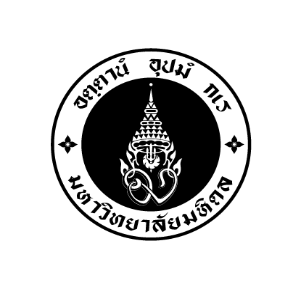 แบบขออนุมัติเบิกจ่ายเงินอุดหนุนวิจัย ที่.................................... วันที่ …….../……../….....…    Internal Orderชื่อโครงการวิจัย...................................................................................................................................................................	               ตามหนังสือที่...............................ลงวันที่...........................โครงการได้รับอนุมัติทุนอุดหนุนการวิจัยงวดที่ .......  จำนวนเงิน.........................................บาท     ในการนี้โครงการฯ    จึงใคร่ขออนุมัติเบิกจ่ายเงิน งบดำเนินการ  ประเภท      ค่าใช้สอย           ค่าสาธารณูปโภค    เพื่อนำมาใช้ในโครงการวิจัยฯ  มีรายละเอียด ดังนี้                 ทั้งนี้ โครงการวิจัยฯได้ดำเนินการเป็นไปตามวัตถุประสงค์และตามหมวดรายจ่ายงบประมาณของโครงการวิจัยฯ  และเป็นไปตามที่ระบุไว้ในสัญญารับทุน แล้ว                 จึงเรียนมาเพื่อโปรดพิจารณาอนุมัติเบิกจ่ายเงินดังกล่าวฯ จำนวน...............................บาท  และโปรด :-             จ่ายเงินในนาม บริษัทฯ/ห้างฯ/ร้านฯ.................................................................................................................                              กรณียืมเงินอุดหนุนวิจัย (ชื่อส่วนงาน)  เพื่อบันทึกค่าใช้จ่ายและลดลูกหนี้เงินยืมของโครงการฯ             กรณียืมเงินทดรองจ่ายส่วนงาน โปรดสั่งจ่าย..............................................................เพื่อส่งใช้เงินยืมโครงการฯ             กรณีใช้เงินส่วนตัว สั่งจ่ายในนาม.............................................................................เนื่องจากสำรองจ่ายไปก่อน                                                                            (ลงชื่อ)…………….......……………..............ผู้ขออนุมัติ                                                                                                                                                                                                           (........................ชื่อ/ตำแหน่ง...................)   ลำดับรายการจำนวนเงินจำนวนเงิน (ตัวอักษร)............................................................................................................................................จำนวนเงิน (ตัวอักษร)............................................................................................................................................จำนวนเงิน (ตัวอักษร)............................................................................................................................................